Innovation LabLiving healthy and independent lives in our local communitiesDateVenue27th April 2017ODI Leeds, Munro House, LeedsName of solutionWalk With Me - Short Walks With Someone NewTechnologist’s nameTim WatersDescription of the solutioninclude group discussions, conclusions, URLs, links to GitHub etc.As a group we discussed the project brief and requirements. We identified the main issue as social isolation. We discovered three main user groups - the socially excluded, identifying agencies and the rest of the community. We discussed how even a short walk can dramatically increase health benefits. The proposed application is a kind of one to one walk and chat match making for people who are willing to go on a short walk to the shops, or around the park, and for people who want to volunteer. The application is called Walk With Me. During the presentation and comments the issue of security was brought up and it is envisaged that this application could be run by an identifying agency (e.g. a community volunteering group, AgeUK or a local GP for example).Mock Up: During the afternoon four web pages were created (see following pages for screenshots)Front Page, Sign Up Page for Volunteers, Sign Up Page for Walkers, Matches Page (for Volunteers). http://geothings.net/walkwithme/index.htmlShows a positive image with short message about walking and chatting for a few minutes. Has link to more information. Under the information banner are two links - one for the walker and one for the volunteer.Sign Up Page for Volunteers. http://geothings.net/walkwithme/register_volunteer.htmlAt the top of this page is some short information about what a volunteers role is. Then there is a section to give the details of the volunteer, their name and email and how they would like notifications of potential matches to reach them. The volunteer can also specify the area they are willing to walk in and the time of day and day of the week. We included two check boxes for Dogs and Carrying Bags as we felt that people may be happy going to the shops if someone could carry their bags back for them.Sign Up Page for Walkers. http://geothings.net/walkwithme/register_walker.htmlAt the top of this page is some short information for the walker (socially isolated person). There is a form for personal details and also how they would like to be notified. Uniquely we added postal notifications. The map section allows them to specify the starting location for a walk, and they can give some additional information about where to walk, how long they are prepared to walk, the time and which days, and any special information for matched volunteers.Matches Page (for Volunteers). http://geothings.net/walkwithme/matches.htmlThis page mocks up a notification of the matches of walker and volunteer.  In green at the top of this page is a notification bubble which can be closed (click top right). The volunteer is presented with matches of suitable walks, giving first names, times and durations. If the volunteer accepts a walk, the walker will get a notification and then they can meet and walk.Screenshots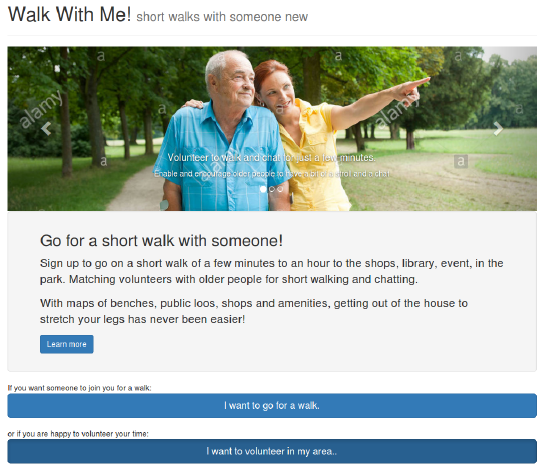 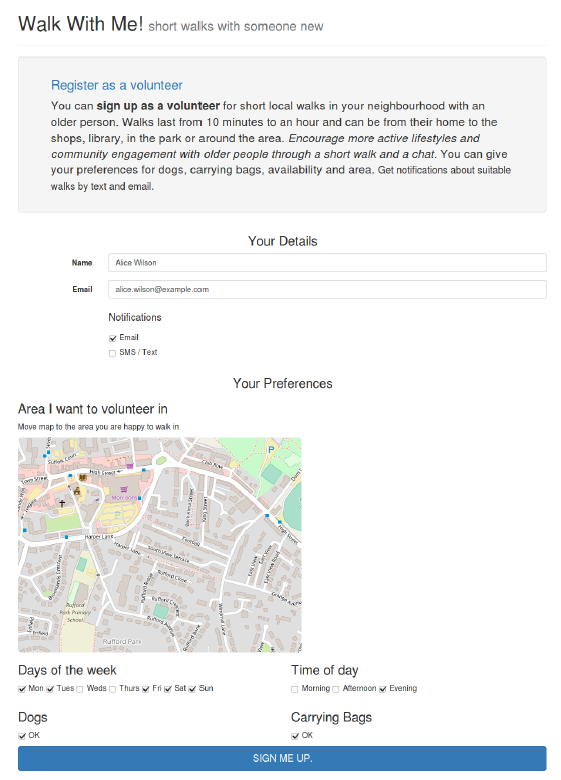 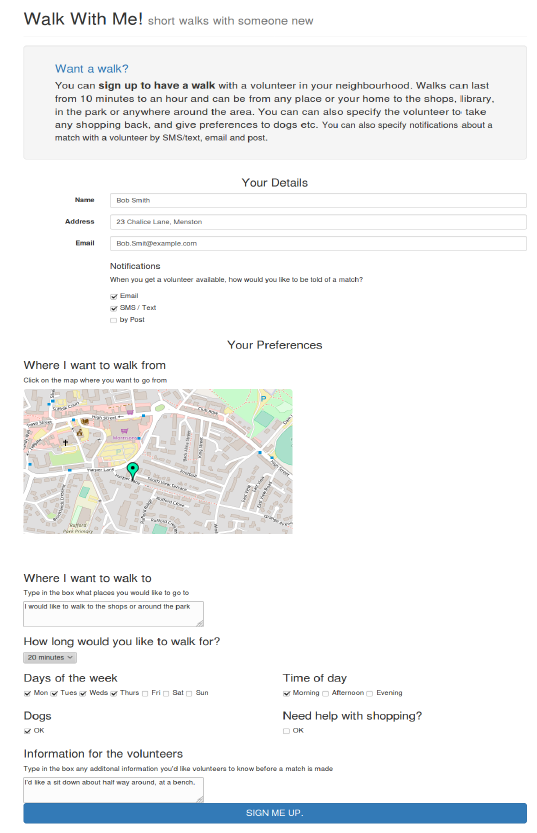 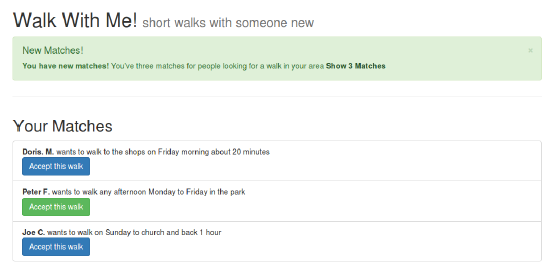 